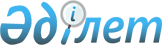 О переносе дня отдыхаПостановление Правительства Республики Казахстан от 26 сентября 2005 года N 949

     В целях создания благоприятных условий для отдыха трудящихся и рационального использования рабочего времени в октябре 2005 года Правительство Республики Казахстан ПОСТАНОВЛЯЕТ: 

     1. Перенести день отдыха с субботы 22 октября 2005 года на понедельник 24 октября 2005 года. 

     2. Предоставить право организациям, которые обеспечены трудовыми, материальными и финансовыми ресурсами для выпуска необходимой продукции, оказания услуг, включая финансовые, а также ввода в действие объектов строительства, производить по согласованию с профсоюзными организациями работу 24 октября 2005 года. 

     Работа в указанный день компенсируется в соответствии с действующим законодательством Республики Казахстан. 

     3. Настоящее постановление вводится в действие со дня подписания.      Премьер-Министр 

     Республики Казахстан 
					© 2012. РГП на ПХВ «Институт законодательства и правовой информации Республики Казахстан» Министерства юстиции Республики Казахстан
				